Quaker HouseResidentialCommunityRoom available 
starting August 2019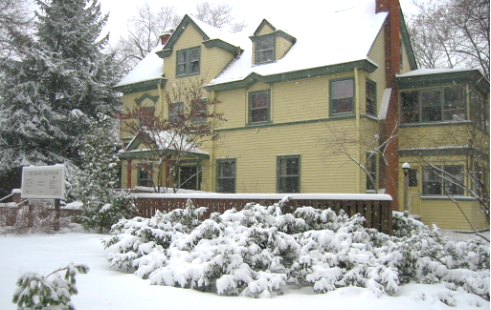 1416 Hill St.  
Google “Quaker House Residential Community”A small intentional community sharing a beautiful, six-bedroom house in downtown Ann Arbor.	We strive to embody our strong commitments to: 
	• Multi-cultural/racial/ethnic/LGBTQ inclusivity 
	• Simple, economical and environmentally friendly living 
	• Mature, stable and supportive relationships 
	• Open, forthright and honest communication 	• Quaker principles of peace, social justice and respect for all 

Quaker membership is not required. The house and grounds are smoke-free. No pets are allowed. Residents share cooking and cleaning responsibilities and regular attendance at house meetings; a monthly financial contribution is required. One-year minimum commitment preferred.Contact the Resident Host: qhrc.contact@gmail.com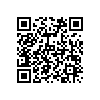 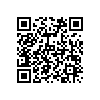 